БОЙОРОК                                                                           РАСПОРЯЖЕНИЕ« 01 » ноябрь 2021 й.                  № 7                      «01» ноября 2021 г.Об укреплении пожарной безопасности в осенне-зимний период 2021 – 2022 г.г. на территории сельского поселения Сарайсинский сельсовет муниципального района Стерлибашевский район Республики БашкортостанВо исполнение постановления Правительства Республики Башкортостан от 14 сентября 2012 года № 319 «О ежегодном комплексе мероприятий  по обеспечению пожарной безопасности в осенне-зимний период на территории Республики Башкортостан», руководствуясь федеральными законами от 21 декабря 1994 года №69-ФЗ «О пожарной безопасности», от 06 октября 2003 года №131 ФЗ «Об общих принципах организации местного самоуправления в Российской Федерации», в целях минимизации риска возникновения чрезвычайных ситуаций с наступлением осенне-зимнего периода 2021-2022 г.г.:1.Провести следующие мероприятия по обеспечению пожарной безопасности в осенне-зимний пожароопасный период;      в декабре провести месячник пожарной безопасности, в ходе которого усилить проведение комплекса профилактических мероприятий по недопущению чрезвычайных ситуаций;      организовать проведение сходов граждан во всех сельских населенных пунктах для доведения до населения необходимости соблюдения правил пожарной безопасности и ограничения нахождения детей без присмотра взрослых;       в срок до 1 декабря составить графики проведения массовых новогодних и рождественских мероприятий на объектах социальной сферы, образования, культуры. Проработать вопрос по усилению смен дежурного персонала с привлечением добровольных пожарных дружин организаций в учреждениях с массовым пребыванием людей при проведении праздничных мероприятий;       обеспечить наружное освещение территории населенных пунктов в темное время суток в местах размещения пожарных гидрантов,наружных пожарных лестниц и мест размещения пожарного инвентаря, беспрепятственный проезд пожарно-спасательной техники к населенным пунктам и внутри населенных пунктов, к зданиям (сооружениям), противопожарному водоснабжению, обеспечить их очистку от снега и льда;           в рамках профилактической операции «Жилище» осуществить комиссионную проверку противопожарного состояния жилищ граждан, в том числе мест проживания неблагополучных и многодетных семей, лиц, состоящих на профилактическом учете, злоупотребляющих спиртными напитками, обеспечить контроль за содержанием в надлежащем состоянии внутридомовых электрических и газовых сетей, отопительных приборов.             организовать размещение наглядной агитации по мерам пожарной безопасности в административных зданиях и производственных участках (листовки, информационные стенды, уголки пожарной безопасности и т.д.);             провести практические занятия на объектах с массовым пребыванием людей по эвакуации людей на случай возникновения пожара и проверить готовность персонала к действиям при чрезвычайных ситуациях;              провести инструктажи с работниками по соблюдению мер пожарной безопасности при эксплуатации пожароопасного оборудования и в период новогодних и рождественских мероприятий;             отчёт о проделанной работе и принятых мерах предоставить главному специалисту ГО и ЧС, ТБ и ОТ и охране окружающей среды Администрации муниципального района Стерлибашевский район в письменном виде.2.	Рекомендовать директору МБОУ СОШ с.Елимбетово (Абдуллина Г.А.) провести комплекс мероприятий, направленных на профилактику пожаров от детской шалости.3.	Контроль за исполнением настоящего распоряжения оставляю за собой.Глава сельского поселения                                                  Р.М.Байназарова  БАШKОРТОСТАН  РЕСПУБЛИКАһЫ    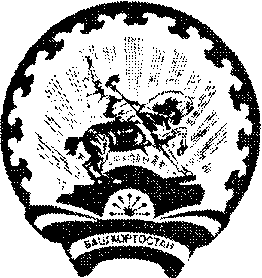               СТEРЛЕБАШ РАЙОНЫМУНИЦИПАЛЬ РАЙОНЫНЫҢҺАРАЙCА АУЫЛ СОВЕТЫАУЫЛ БИЛӘМӘҺЕХАКИМИӘТЕРЕСПУБЛИКА БАШКОРТОСТАНАДМИНИСТРАЦИЯСЕЛЬСКОГО ПОСЕЛЕНИЯСАРАЙСИНСКИЙ СЕЛЬСОВЕТМУНИЦИПАЛЬНОГО РАЙОНАСТЕРЛИБАШЕВСКИЙ РАЙОН